Sing Away in Tuscany holiday package Included: Daily singing workshops/tuition (mornings and evenings); accommodation; delicious home cooked meals (breakfast, lunch, supper), Some organized activities eg walking in the locality, a lot of laughter and many new friendships. Not included: flights to Pisa, transfers, travel insurance, day trips.Once I know how many people are coming we will sort out transfers from the airport.  O will let you know the costs.  If you feel that you want to hire a car that is fine.  For more information please feel free to speak to Teresa, Mobile: 07967866036   E: teresaverney1@gmail.com   Website: www.teresaverney.co.ukDeposit of £150, before March 1st 2018.  Full payment to be paid by August 29th 2018.Please complete and return the attached booking form.BOOKING FORMPlease complete and either return to Teresa  by email to: teresaverney1@gmail.com with deposit to Nationwide a/c 070116  42255800 ref Sing Awayor by post to: 8 Uplands Park, Sheringham, Norfolk NR26 8NE with a cheque to ‘Teresa Verney’If you wish to set up a savings account for a regular payment between now and then please let me knowNot includedFlights, Transfers, Travel Insurance Day trip costs, Please submit this booking form with £150 deposit before March 1st 2018Balance to be paid by August 29th 2018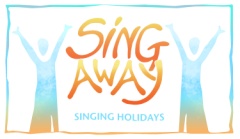 www.teresaverney.co.uk° • Teresa Verney • °

www.teresaverney.co.uk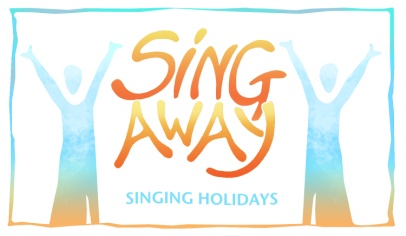 ‘Sing Away’ in Tuscany ‘Sing Away’ in Tuscany ‘Sing Away’ in Tuscany ‘Sing Away’ in Tuscany ° • Teresa Verney • °

www.teresaverney.co.ukA fabulous week of singing and exploring the unspoiled Tuscan hills. Open to all singers, regardless of ability.  A fabulous week of singing and exploring the unspoiled Tuscan hills. Open to all singers, regardless of ability.  A fabulous week of singing and exploring the unspoiled Tuscan hills. Open to all singers, regardless of ability.  A fabulous week of singing and exploring the unspoiled Tuscan hills. Open to all singers, regardless of ability.  ° • Teresa Verney • °

www.teresaverney.co.ukDate:29 Sept - 6 Oct 2018Venue:Casalguidi, Tuscany, ItalyAccommodation and Cost    Cost per person                                  Cost per person                              Standard costEarly bird booked with deposit before 01/03/182, or 3 people sharing, ensuite2, or 3 people sharing, ensuite£675                          £625  Single occupancy ensuite, Single occupancy ensuite, £775                         £725  Unlike many holiday places there are plenty of single rooms; it is a monastery after all!If you are single but coming with a friend and want to share a room, please put the other person’s name on the form.Things to bring• Stout shoes/walking boots• Binoculars• Layers of clothing for variable weather     • Your unique voice• and an open heartName:Email:Phones:                          Address:Sharing with:Vegetarian, other allergies: Other requirements:Please discuss first if complex‘Sing Away’ holiday package per person‘Sing Away’ holiday package per personNumber of peopleTotal amountShared accommodation@ £625 early bird@ £675  Single ensuite@ £725 early bird@ £775